北 京 公 路 学 会 信 息2021年第7期（总第285期）北京公路学会                           2021年6月1 日北京公路学会收到市科协的感谢信在第五个全国科技工作者日来临之际，北京市科协致函北京公路学会，对学会推荐的柳浩科技工作者，吕嘉挂职干部，北京公路学会桥梁隧道专业委员会、北京公路学会公路工程地质专业委员会积极参与北京市科学技术协会和北京公路学会各项工作，在推动本专业领域学科建设，促进科技社团发展，参与北京国际科技创新中心建设中勇于创新争先，做出积极贡献致信感谢。并向学会全体科技工作者致以节日的问候。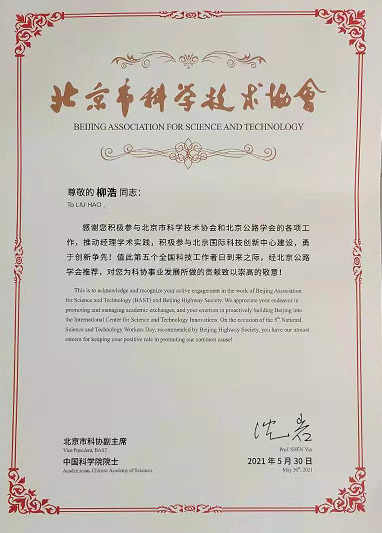 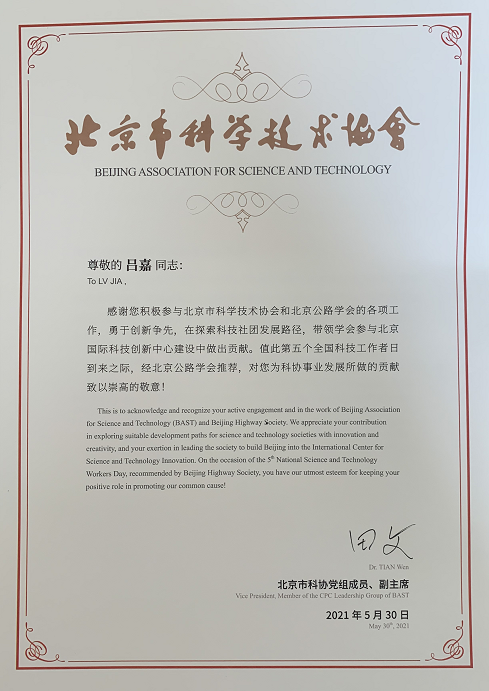 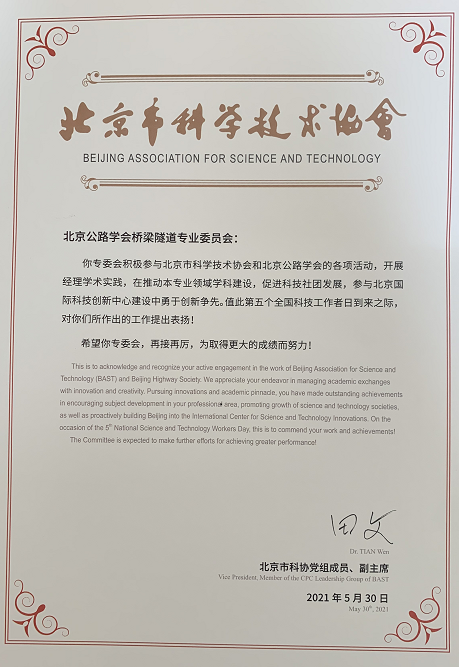 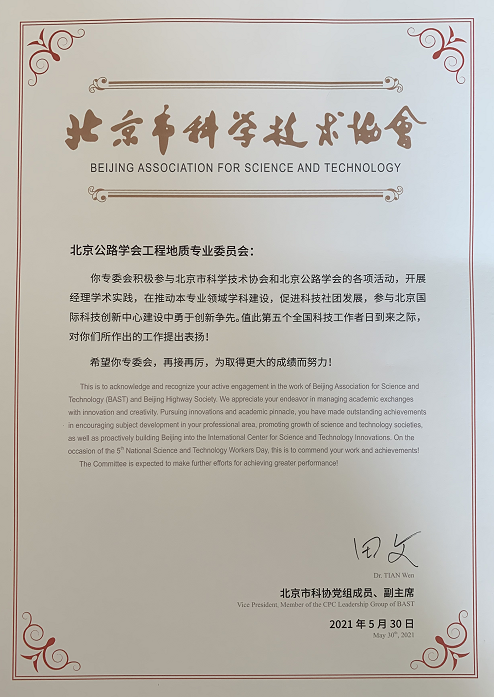 